INDICE1.	INTRODUZIONE	32.	FINALITA’ DEL MONITORAGGIO	33.	MODALITA’ DI MONITORAGGIO	54.	RISULTATI	65.	CONCLUSIONI	8ALLEGATIAllegato 1 – Esempio FIR e Rapporto di ProvaINTRODUZIONEIl presente documento costituisce la relazione tecnico-descrittiva del monitoraggio in corso d’opera dei rifiuti prodotti nel cantiere del Terminale di Ricezione (PRT), in ottemperanza alla prescrizione A.31 del Decreto di compatibilità ambientale del progetto (D.M. 223 del 11/09/2014), recepita nel Progetto di Monitoraggio Ambientale (PMA).FINALITA’ DEL MONITORAGGIOIl monitoraggio in oggetto richiede un controllo periodico dei rifiuti derivanti dalle attività di costruzione in corso nell’area del cantiere del PRT.L’approccio dell’impresa appaltatrice è di promuovere la minimizzazione dei rifiuti, basato sul principio ALARP (“As low as reasonably practicable”), con l’obiettivo di ridurre il volume e la quantità dei rifiuti generati, sia pericolosi sia non pericolosi. Questo approccio è basato sull’impegno organizzato, esaustivo e continuo di ridurre sistematicamente la produzione di rifiuti. In Figura 1 è raffigurato il layout dell’area di cantiere, con evidenziate l’Area 1 adibita al deposito temporaneo dei rifiuti, a seguito dello smantellamento per esigenze costruttive del cantiere del PRT dell’area rifiuti 9+10 nel mese di luglio 2020 (cfr. report CAL00-C28198-601-Y-TRY-0049 relativo al periodo temporale giugno-agosto 2020).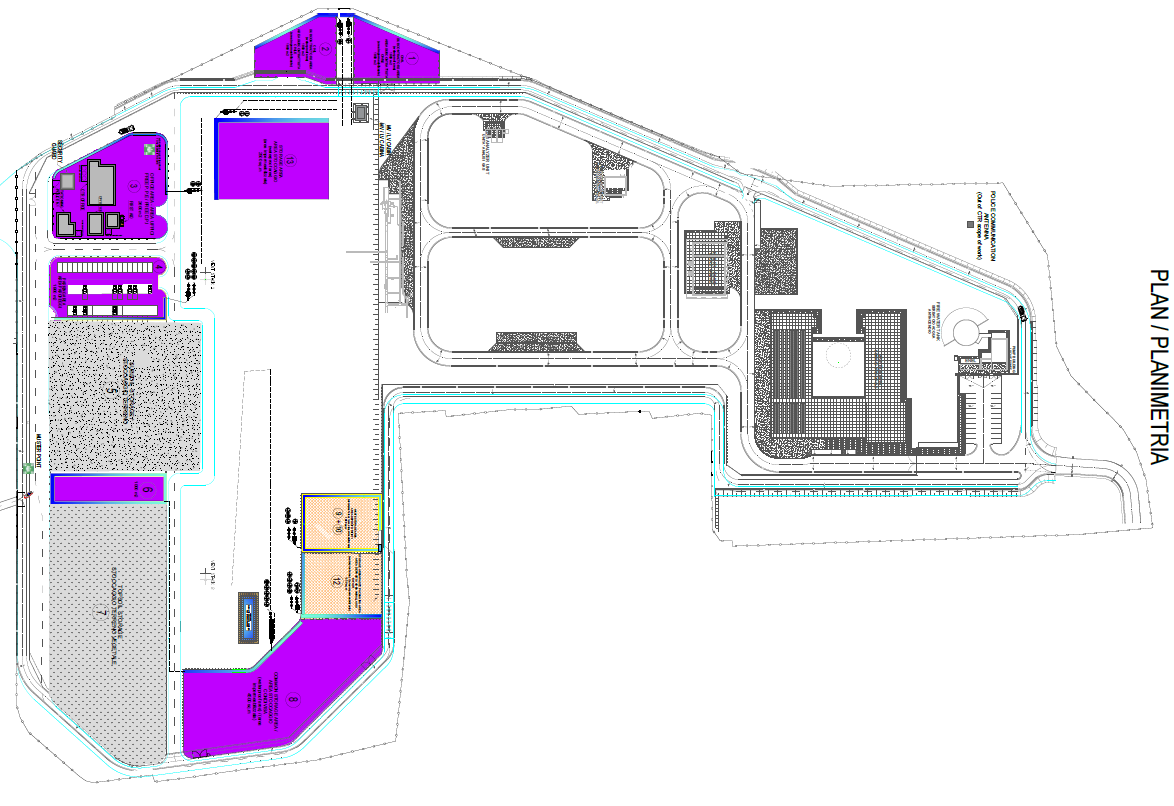 Figura 1: Layout dell’area di cantiere del PRT con indicazione (in rosso) le aree adibite al deposito temporaneo dei rifiuti.MODALITA’ DI MONITORAGGIOLe procedure e misure di gestione dei rifiuti unitamente alle procedure di monitoraggio e ispezione prevedono quanto segue:Monitoraggio dei rifiuti dalla loro produzione al loro smaltimento, ovvero i rifiuti vengono tracciati, caratterizzati e registrati ai sensi del D.Lgs. 152/06 e ss.mm.ii.. Tutte le diverse tipologie di rifiuti generati sono classificate, attribuendo un codice dall’ Elenco Europeo dei Rifiuti (EER) sulla base dei processi produttivi che li hanno generati e delle eventuali analisi di caratterizzazione rifiuto.Monitoraggio del trasporto dei rifiuti speciali dal luogo di produzione verso l’impianto di conferimento prescelto previa compilazione del Formulario di Trasporto Rifiuti (FIR) come da normativa vigente; una copia dei FIR è conservata presso gli uffici del cantiere del PRT.Monitoraggio dei rifiuti caricati e scaricati riportato su apposito Registro di Carico e Scarico (RCS) dal produttore dei rifiuti. Le operazioni di carico e scarico sono trascritte su RCS entro il termine di legge di 10 gg lavorativi; una copia del RCS è conservata presso gli uffici del cantiere del PRT.RISULTATINelle tabelle di seguito sono riportati i rifiuti gestiti rispettivamente nei mesi di settembre, ottobre e novembre 2020. Inoltre, è stato riportato il quantitativo definitivo degli EER (Tabella 1) a seguito del recepimento di tutte le IV copie, il cui periodo temporale fa capo al precedente report trimestrale giugno - agosto 2020 (CAL00-C28198-601-Y-TRY-0049).Tabella 1: Rifiuti gestiti nel trimestre giugno – agosto 2020Tabella 2: Rifiuti gestiti a settembre 2020Tabella 3: Rifiuti gestiti ad ottobre 2020Tabella 4: Rifiuti gestiti a novembre 2020Il monitoraggio del trasporto dei rifiuti dal luogo di produzione verso l’impianto prescelto viene eseguito tramite il controllo del Formulario di Identificazione dei Rifiuti (FIR).In Allegato 1 è riportata, a titolo esemplificativo, la quarta copia di un FIR relativo al periodo oggetto di monitoraggio. Alle voci “Trasportatore” e “Modalità e mezzo di trasporto” sono indicate le informazioni riguardanti il trasporto dei rifiuti. TAP AG, se richiesto, si rende disponibile a fornire tutti i FIR e relativi Rapporti di Prova ad oggi archiviati presso il cantiere.Nei mesi di riferimento tutte le tipologie di rifiuti prodotti sono state dapprima depositate temporaneamente nelle aree destinate a tale uso, per poi essere conferiti all’impianto di destinazione.CONCLUSIONIIl presente documento fa riferimento alla gestione dei rifiuti nel trimestre settembre, ottobre e novembre 2020.Nel corso delle attività relative al trimestre di riferimento sono stati prodotti n.7 tipologie di rifiuti.In Allegato 1 è riportato a titolo esemplificativo una quarta copia di un FIR del periodo in esame e il relativo Rapporto di Prova che attesta il codice EER dei rifiuti prodotti.Allegato 1 – Esempio FIR e Rapporto di Prova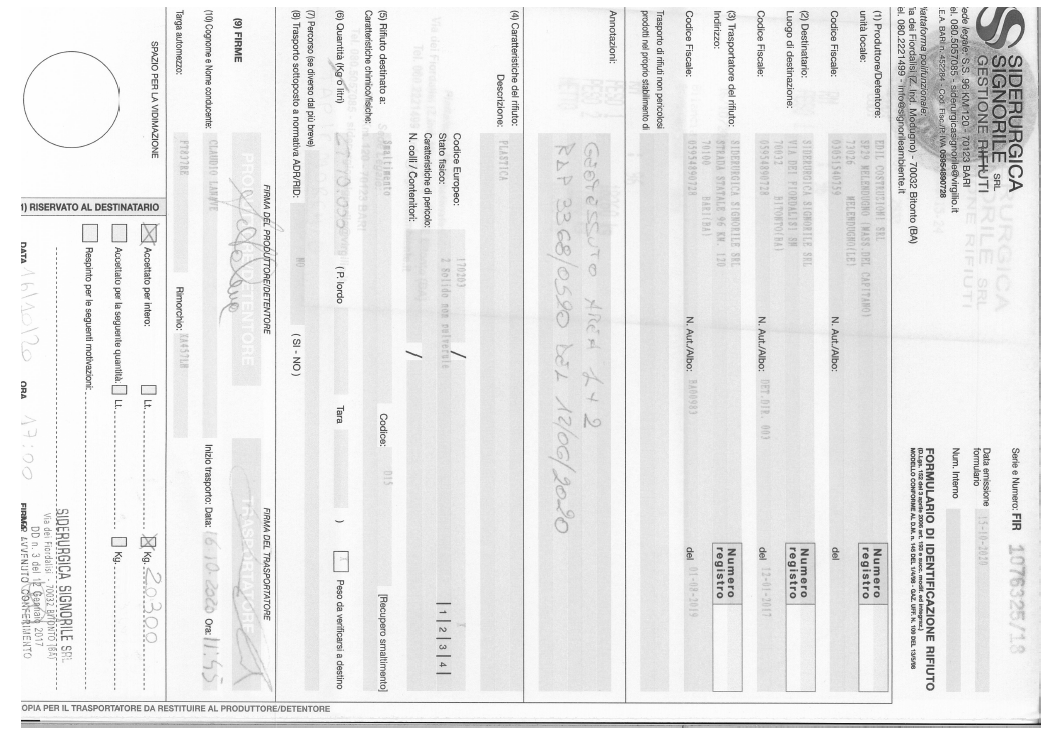 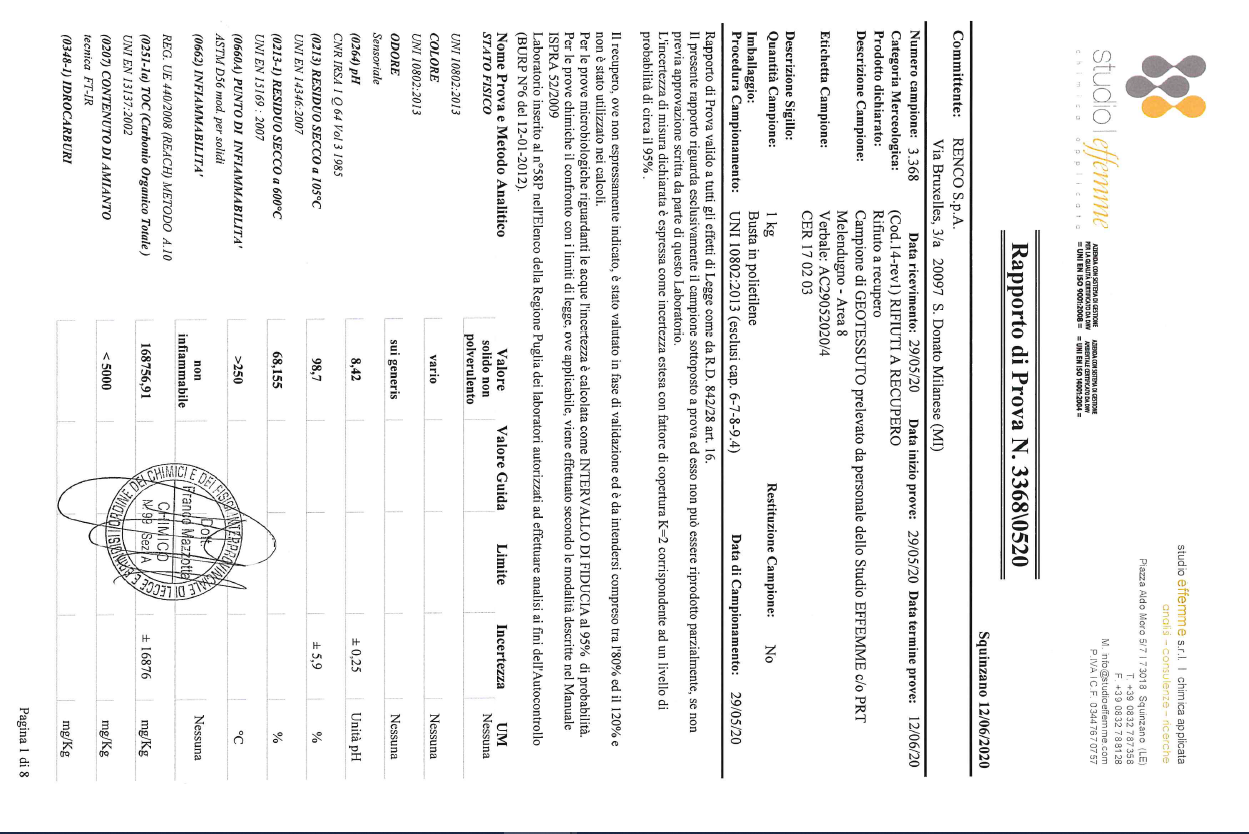 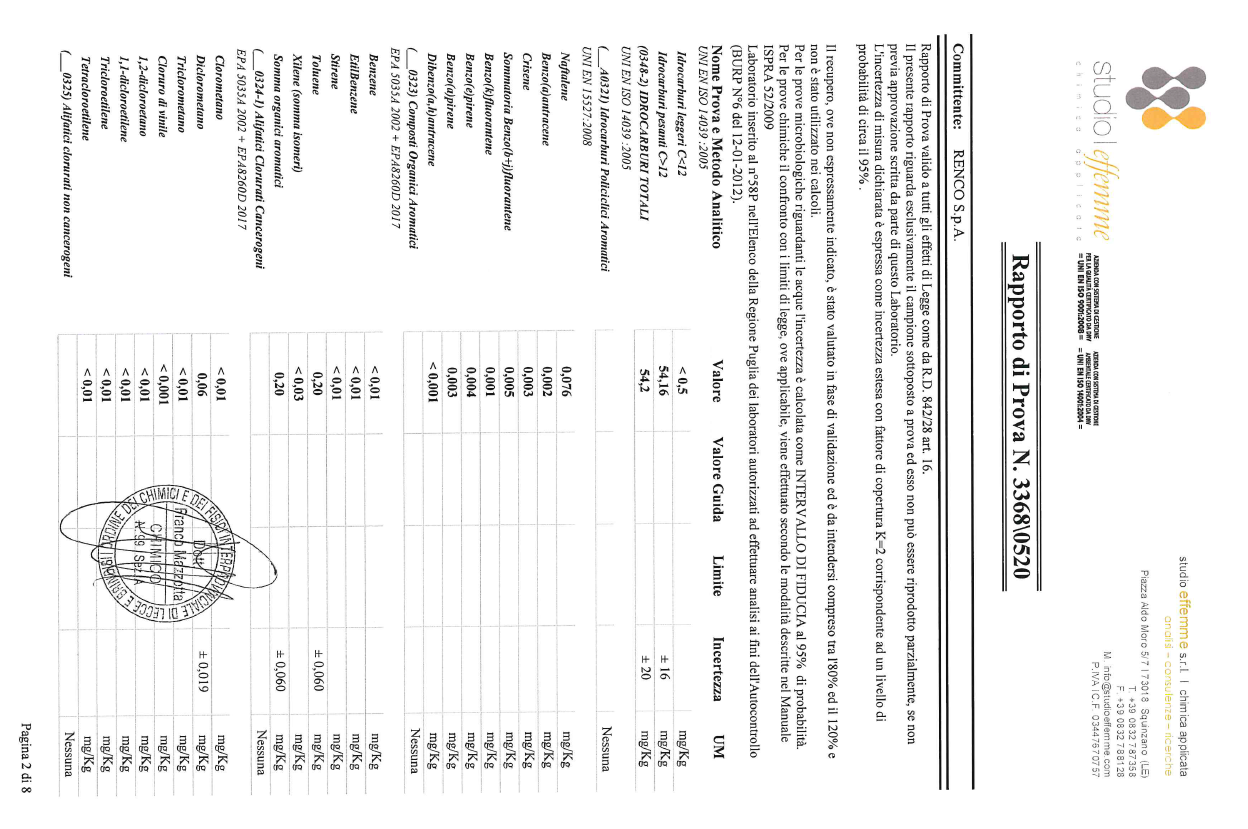 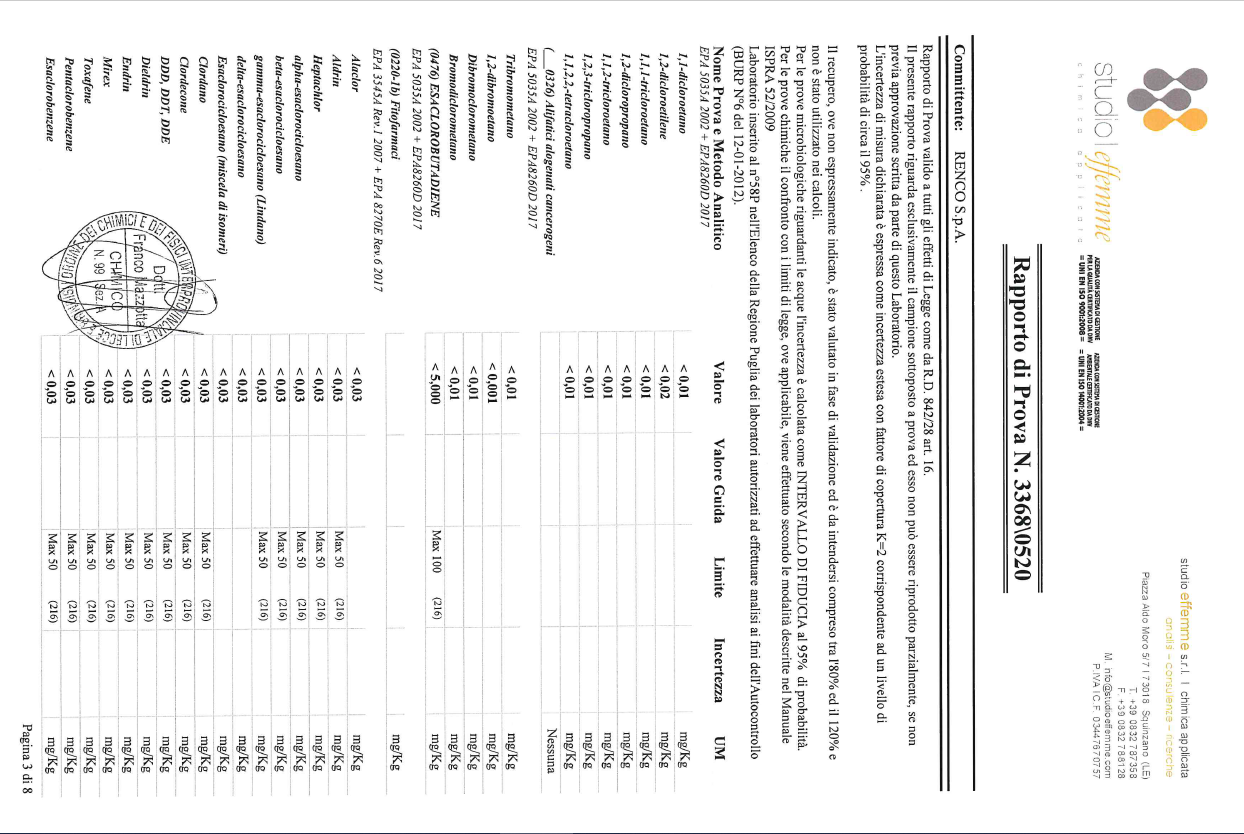 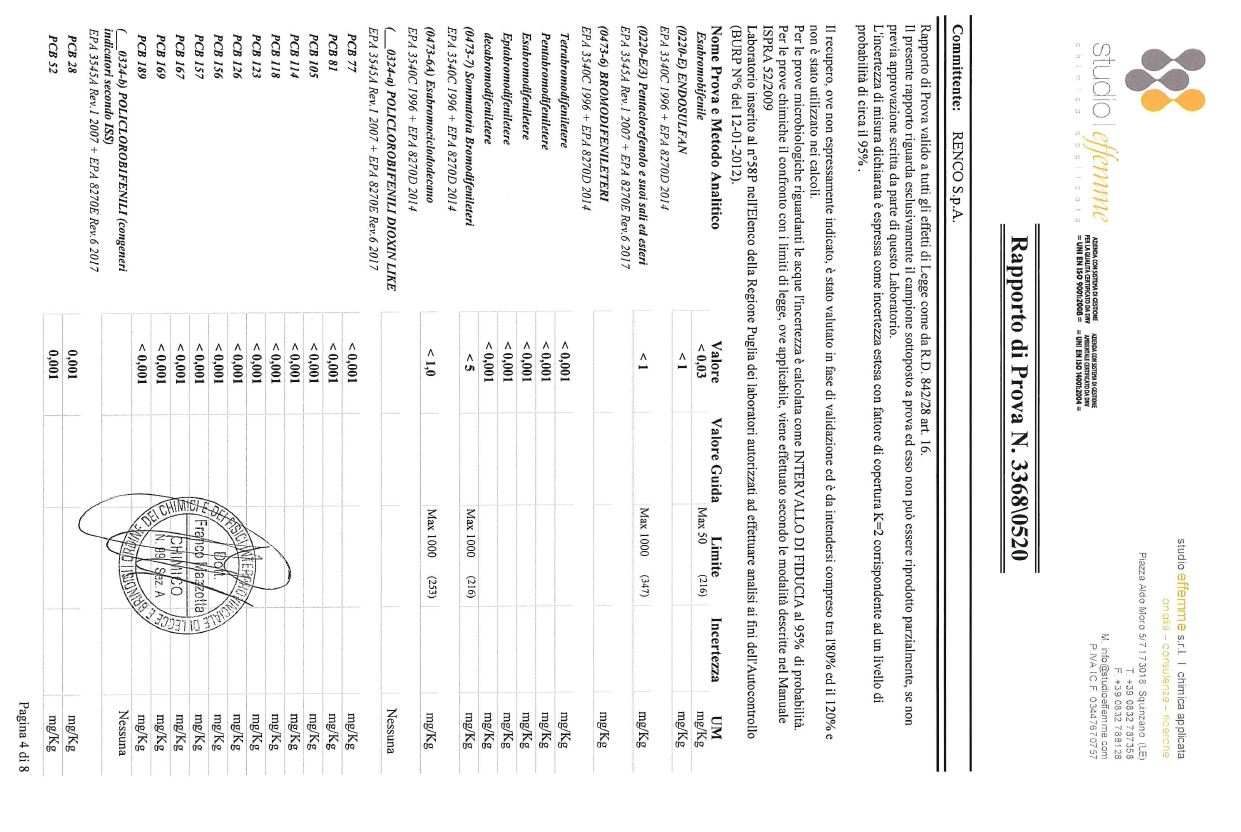 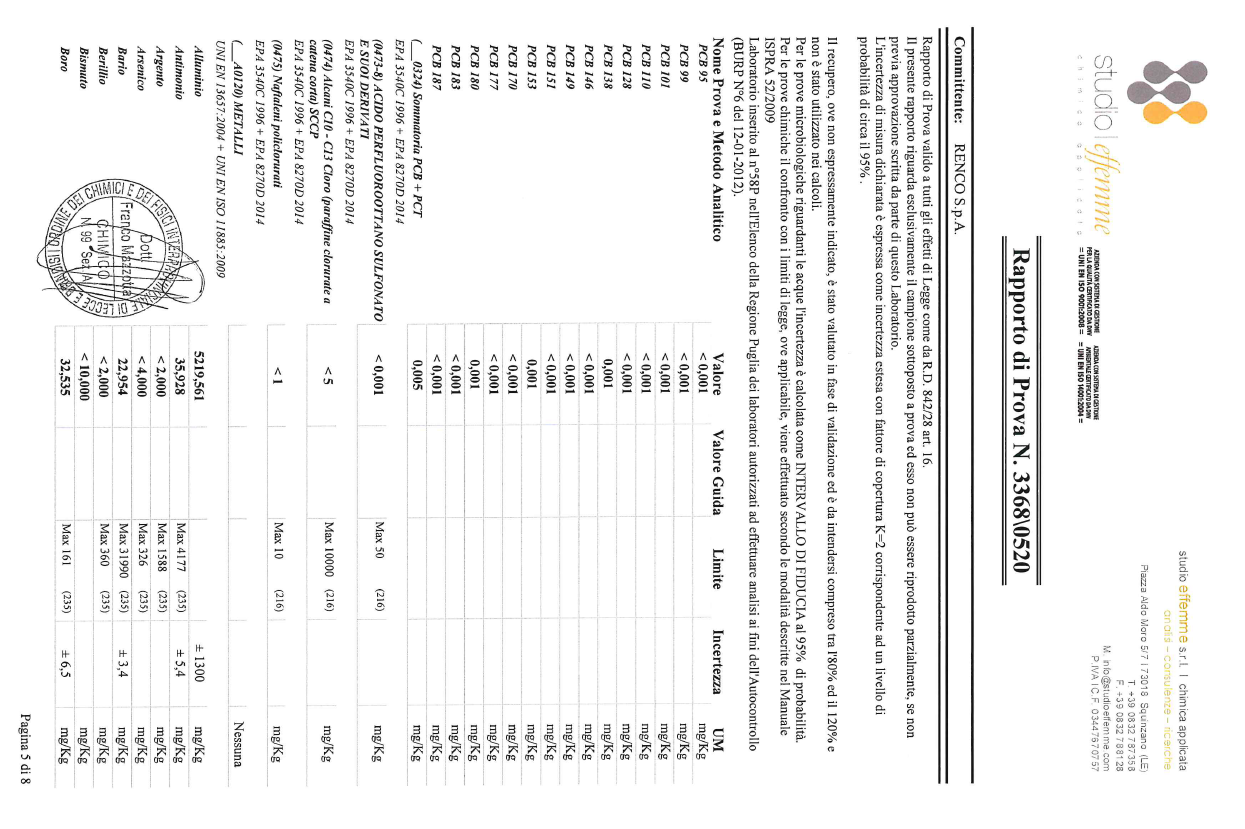 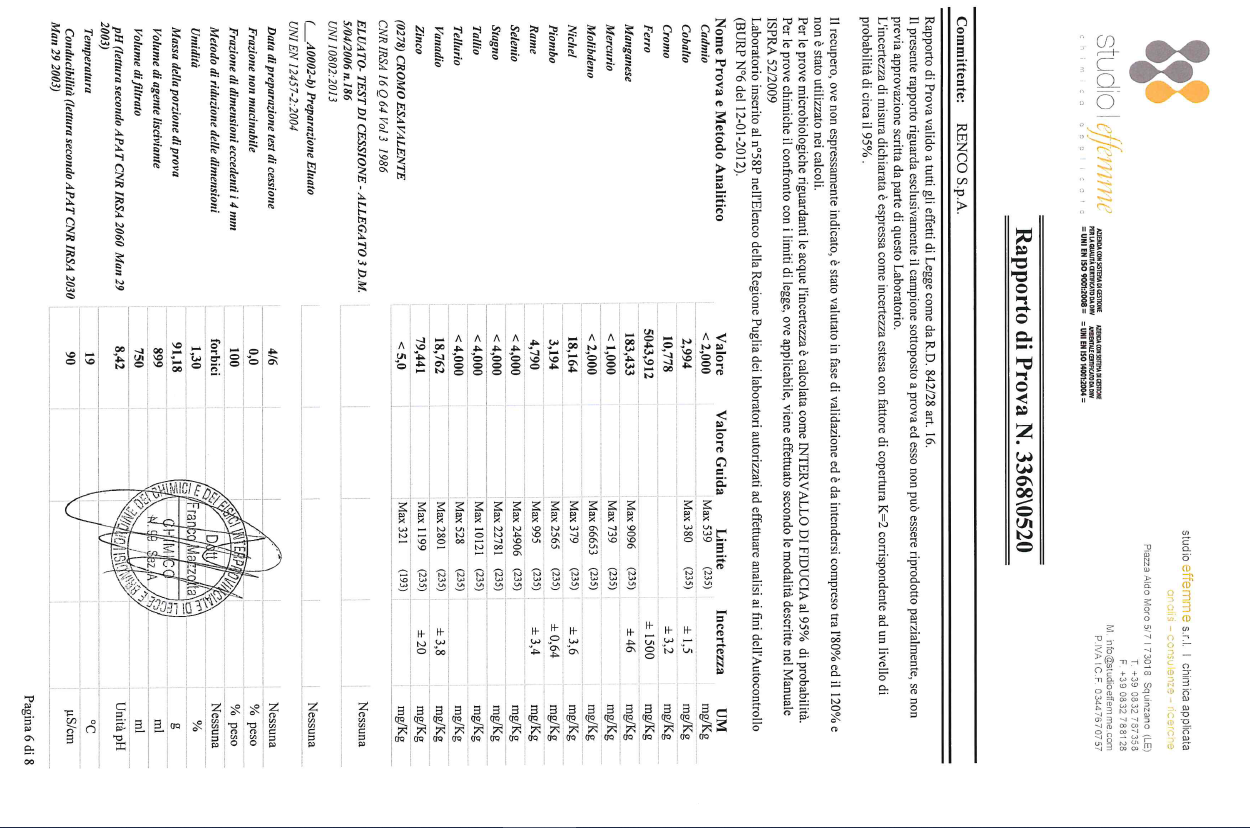 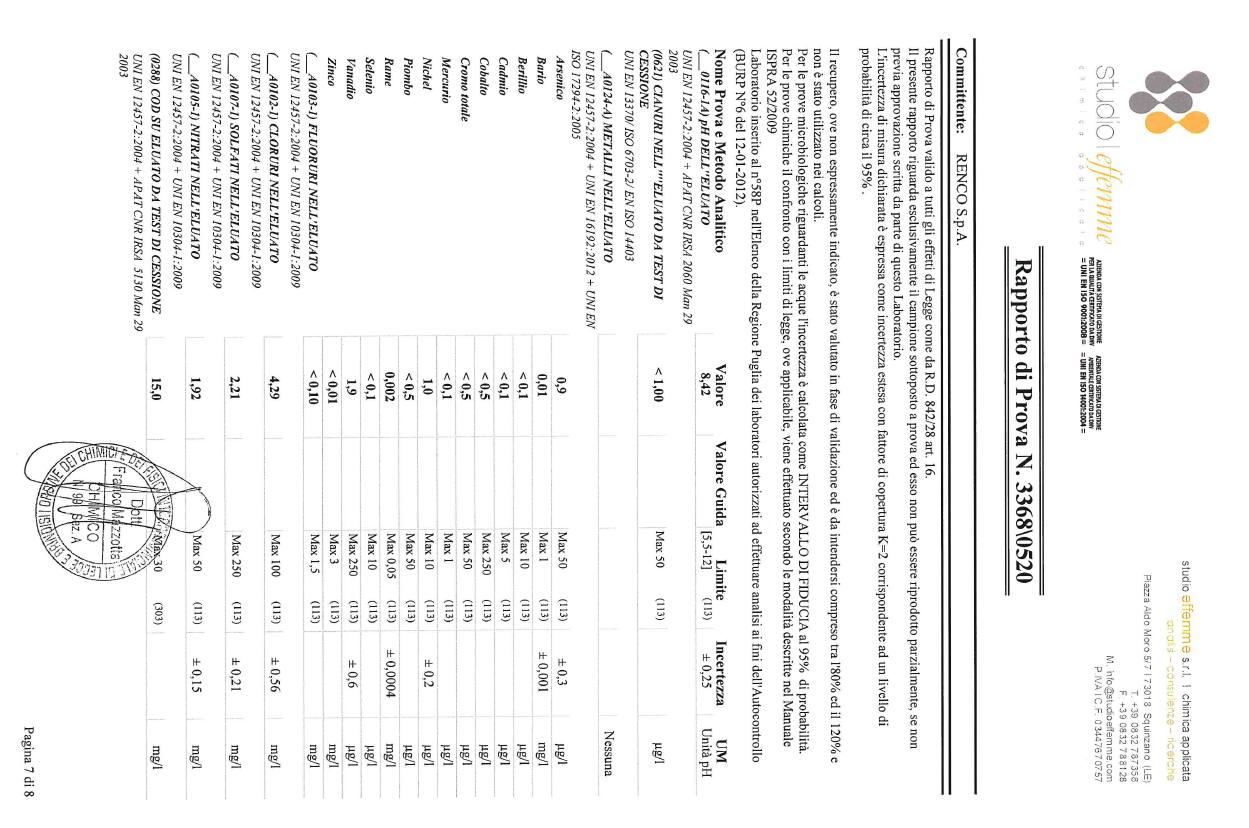 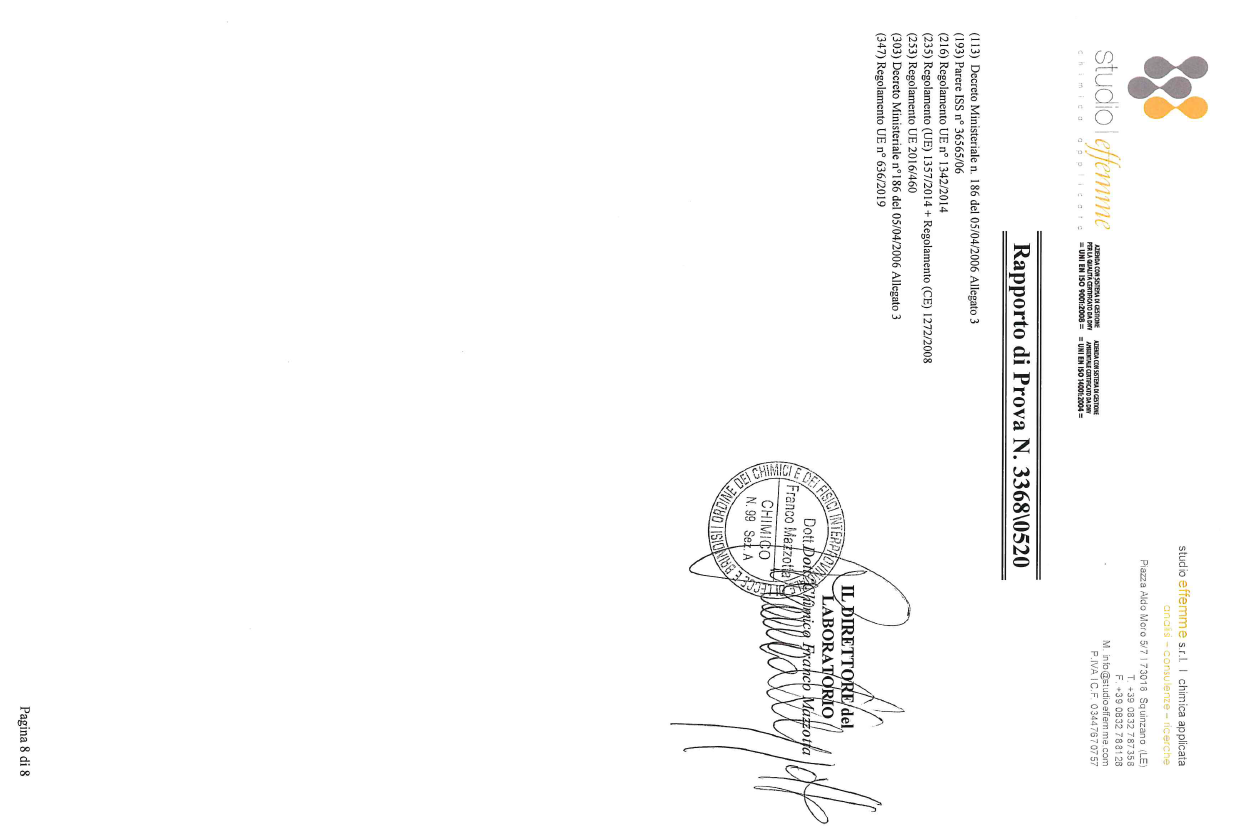 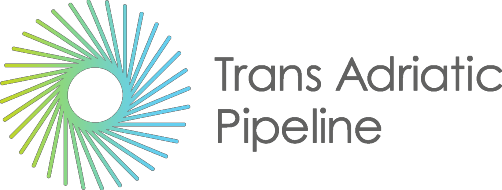 TAP AG Project Title / Facility Name:Trans Adriatic Pipeline ProjectRelazione di Monitoraggio in Corso d’Opera della componente Rifiuti(Periodo settembre – novembre 2020)
Aree interessate dalla fase 2TAP AG Project Title / Facility Name:Trans Adriatic Pipeline ProjectRelazione di Monitoraggio in Corso d’Opera della componente Rifiuti(Periodo settembre – novembre 2020)
Aree interessate dalla fase 2TAP AG Project Title / Facility Name:Trans Adriatic Pipeline ProjectRelazione di Monitoraggio in Corso d’Opera della componente Rifiuti(Periodo settembre – novembre 2020)
Aree interessate dalla fase 2TAP AG Project Title / Facility Name:Trans Adriatic Pipeline ProjectRelazione di Monitoraggio in Corso d’Opera della componente Rifiuti(Periodo settembre – novembre 2020)
Aree interessate dalla fase 2TAP AG Project Title / Facility Name:Trans Adriatic Pipeline ProjectRelazione di Monitoraggio in Corso d’Opera della componente Rifiuti(Periodo settembre – novembre 2020)
Aree interessate dalla fase 2TAP AG Project Title / Facility Name:Trans Adriatic Pipeline ProjectRelazione di Monitoraggio in Corso d’Opera della componente Rifiuti(Periodo settembre – novembre 2020)
Aree interessate dalla fase 2TAP AG Project Title / Facility Name:Trans Adriatic Pipeline ProjectRelazione di Monitoraggio in Corso d’Opera della componente Rifiuti(Periodo settembre – novembre 2020)
Aree interessate dalla fase 2TAP AG Project Title / Facility Name:Trans Adriatic Pipeline ProjectRelazione di Monitoraggio in Corso d’Opera della componente Rifiuti(Periodo settembre – novembre 2020)
Aree interessate dalla fase 2TAP AG Project Title / Facility Name:Trans Adriatic Pipeline ProjectRelazione di Monitoraggio in Corso d’Opera della componente Rifiuti(Periodo settembre – novembre 2020)
Aree interessate dalla fase 2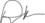 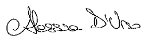 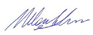 015/12/2020Issued for InformationIssued for InformationIFIP. FantiniA. D’ursoA. D’ursoM. LandeschiRev.Data revisione (gg-mm-aaaa)Motivo dell’emissioneMotivo dell’emissioneMotivo dell’emissionePreparato daVerificato daVerificato daApprovatodaContrattore nome:Contrattore Progetto No.:Contrattore Doc. No.:Tag No's.: N/ATag No's.: N/ATag No's.: N/ATag No's.: N/ATag No's.: N/ATag No's.: N/ATAP AG Contratto No.: C28198TAP AG Contratto No.: C28198TAP AG Contratto No.: C28198Progetto No.:Progetto No.:Progetto No.:Progetto No.:Progetto No.:Progetto No.:PO No.:PO No.:PO No.:Pagina: 1 of 18Pagina: 1 of 18TAP AG Documento No.:CAL00-C28198-601-Y-TRY-0055TAP AG Documento No.:CAL00-C28198-601-Y-TRY-0055TAP AG Documento No.:CAL00-C28198-601-Y-TRY-0055TAP AG Documento No.:CAL00-C28198-601-Y-TRY-0055TAP AG Documento No.:CAL00-C28198-601-Y-TRY-0055TAP AG Documento No.:CAL00-C28198-601-Y-TRY-0055TAP AG Documento No.:CAL00-C28198-601-Y-TRY-0055TAP AG Documento No.:CAL00-C28198-601-Y-TRY-0055TAP AG Documento No.:CAL00-C28198-601-Y-TRY-0055MESEEERDescrizione EERDestinazione del rifiutoQuantità a destino (kg)LUGLIO
2020170201LegnoR133.950LUGLIO
2020170203PlasticaD1580.840LUGLIO
2020170405Ferro e acciaioR132.200LUGLIO
2020200304Fanghi delle fosse setticheD8131.650AGOSTO
2020170203PlasticaD1549.800AGOSTO
2020200304Fanghi delle fosse setticheD8141.640MESEEERDescrizione EERDestinazione del rifiutoQuantità a destino (kg)SETTEMBRE2020170203PlasticaD1560.970SETTEMBRE2020170402AlluminioR13590SETTEMBRE2020170603*Altri materiali isolanti contenenti o costituiti da sostanze pericoloseD152.630SETTEMBRE2020200304Fanghi delle fosse setticheD8124.750MESEEERDescrizione EERDestinazione del rifiutoQuantità a destino (kg)OTTOBRE
2020150105Imballaggi in materiali compositiR132.740OTTOBRE
2020170203PlasticaD1575.490OTTOBRE
2020170904Rifiuti misti dell'attività di costruzione e demolizione, diversi da quelli di cui alle voci 170901, 170902 e 170903R13401.880OTTOBRE
2020200304Fanghi delle fosse setticheD8101.800MESEEERDescrizione EERDestinazione del rifiutoQuantità a destino (kg)NOVEMBRE2020080318Toner per stampa esauriti, diversi da quelli di cui alla voce 080317R1320NOVEMBRE2020170904Rifiuti misti dell'attività di costruzione e demolizione, diversi da quelli di cui alle voci 170901, 170902 e 170903R1367.520NOVEMBRE2020200304Fanghi delle fosse setticheD881.020